                 Vilonya Község Polgármestere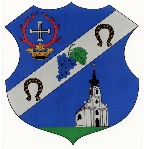 8194 Vilonya, Kossuth u. 18., Tel./Fax:  88/ 490-162;e-mail: vilonya@invitel.huM E G H Í V ÓVilonya Község Önkormányzata Képviselő-testületének soron következő nyilvános ülését2019. május 14. napján (kedd) 14.30 óráraösszehívom.Az ülés helye: 8194. Vilonya, Kossuth u. 18. - BKÖH Vilonyai KirendeltségJavasolt napirendek: Javaslat a 2018. évi költségvetés végrehajtásáról szóló zárszámadási rendelet megalkotására, az ellenőrzési feladatok ellátásának értékelésére, további feladatok meghatározásáraElőadó: Fésüs Sándor polgármester 2.)	Tájékoztató a település közrend és közbiztonsági helyzetéről	Előadó:  dr. Csányi Zoltán r.ezredes, kapitányságvezető Közmeghallgatás:Kihelyezett ülés a Kultúrházban1.)	Tájékoztató a 2018. évi költségvetés teljesítéséről, a 2019. évi bevételek várható alakulásáról, gazdasági lehetőségekről, a lakóhelyi környezet állapotáról, a Kistérségi Többcélú Társulásban való részvételről2.)	A polgármesteri tájékoztató után közmeghallgatásA soros ülés folytatásaként:   	Előadó: Fésüs Sándor polgármester 3.)	A Berhidai Közös Önkormányzati Hivatal Etikai Kódexéről4.)	Aktuális ügyekPapkeszi utcában és Pap Gábor utcában közvilágítási hálózat kiépítése és bővítéseVilonyai 425/22 hrsz-ú telek megvásárlásával kapcsolatos kérelemSzóbeli tájékoztató ÉBH tevékenységről –Királyszentisvtáni hulladéklerakóval kapcsolatban5.)	Zárt ülés 	a) Támogatási kérelmek elbírálásaVilonya, 2019. május 10.                                                                                              Fésüs Sándor                                                                                               polgármester